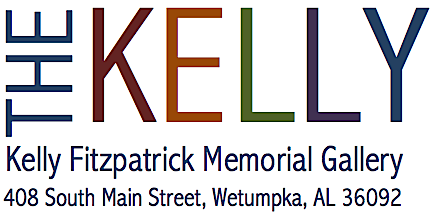 The Kelly Artists MarketDecember 6 & 7, 2019The Kelly Artists Market to be held Friday, December 6, from 5:00 - 8:00 p.m. and Saturday, December 7, from 1:00 – 8:00.  This event will be in conjunction Wetumpka’s Dickens Downtown Christmas Celebration.  We have secured the old Austin’s Flowers Shop on Company Street to set up our “Christmas Dickens Shop.”  There will be hundreds of people downtown to celebrate. The Christmas Tree will be lit, and the Wetumpka Mayor, Jerry Willis will light up each participating shop in the downtown. Most shop owners will be dressed in period clothes, and the Chamber is asking us to dress in that style. Of course, this is optional for artists; however, it sounds like fun. This event will be heavily advertised.  (Note that the building will be locked between shows; work can be left in place between showings.)Space is limited, so the artists market will work differently this year. Your work will be artfully grouped. Paintings will be hung on the walls and pottery and items that cannot be hung will be displayed in built-in display cases and small tables. There is not enough room for each artist to have his/her own space; therefore, each item must be clearly marked. (More information will be sent out closer to the market about how to mark your work.)  We also will have considerably less space than we had last year, so be selective about the size and amount of your work.All sales will be made through a Kelly cashier, who will collect a 20% fee for each sale, giving Kelly members a 10% discount from that fee.  The remaining 80% will be remitted to the artist; keep that in mind when pricing your work. Kelly membership is required to participate, and no entry fee is necessary if you are already a member of the Kelly.  Non-members are invited to join, using the attached application form.  Since your art will be tagged with your information, it is not necessary to be in attendance during the entire event. However, we need artists to work two-hour shifts. You can sign up for your work time on your application. Please bring your art on Friday, Dec. 6 from 9:00 – 10:00 a.m. We think this is a wonderful opportunity to display and sell your work before the holiday season and promote yourself.  Because space is limited, we ask that you let us know if you can participate as soon as possible.  Questions may be directed to:                                 Libby Christensen:   libbychr@yahoo.comPlease send some .jpg photos of your art to Libby (above) to use for publicity!                                 Kathy Atchison:  334-567-1013,  wetz9380@gmail.comOctober 30            	 Last day for receipt of applicationNovember 10           Confirmation of acceptance to marketDecember 6th          9:00 – 10:00 a.m.    Bring in art - All art must be tagged			  5:00 – 8:00 p.m. Artist Market open to the public                                            (Doors locked after clean-up completed)December 7               12:30   Set-up or any additional preparation                                     1:00 – 8:00   Artist Market open to the publicDecember 8		   2:00- 3:00 Take down										*Volunteers will be available to help with set-up and take-down   The Kelly Artist MarketApplicationName:________________________________________________________Address:______________________________________________________Phone:   Home:__________________  Cell:__________________________Email:  ________________________________________________________Type of work to be displayed:  (e.g. paintings, prints, cards, pottery, etc.)I am currently a member of The Kelly:   yes____     no______If “no”, my application plus $ 35.00 fee for membership is enclosed.Please submit this application form and check for membership (if applicable) no later than October 30, 2019.  Make out checks out to The Kelly and send with application to:The Kelly P.O. Box 641Wetumpka, AL 36092   Sign up to work at the artist market below: Friday Dec. 6					Saturday, Dec. 7_____		4:30 – 6:30 pm			_____		12:30 – 2:30_____		6:30 – 8:30 pm			_____		2:30  –  4:30_____		4:30  –  6:30_____		6:30  –  8:30 Please send some .jpg photos of your art to libbychr@yahoo.com for publicity!